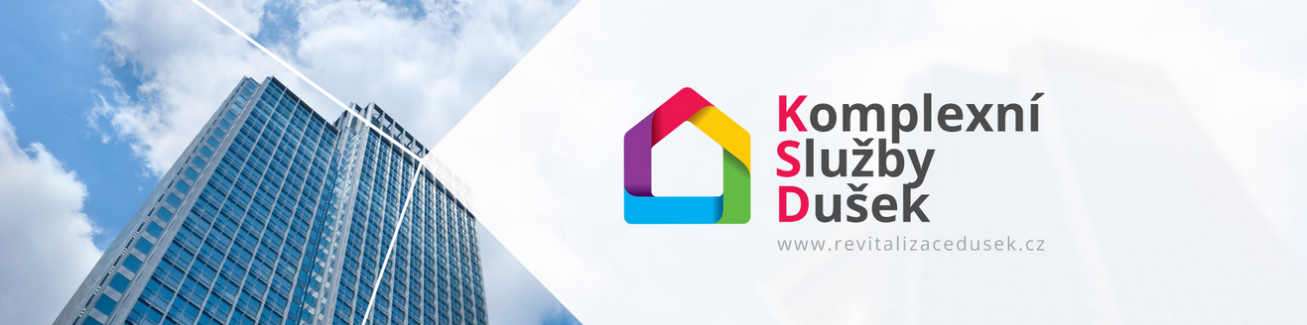 OZNÁMENÍ VÝBĚROVÉHO ŘÍZENÍ – ZADÁVACÍ PODMÍNKYZadavatel:         Společenství vlastníků jednotek v domě čp. 998/III v Poděbradech    pod spisovou značkou S 3512 vedená u Městského soudu v Praze    sídlo: Poděbrady III, Budovcova 998/68, PSČ 290 01    IČ: 26761793    DIČ: není plátce DPH              Zástupce zadavatele pro výběrové řízení:	Komplexní služby Dušek, s.r.o. se sídlem Praha, Bechlínská 705/4Název zakázky:           BD Poděbrady Budovcova 998Druh zakázky:Zakázka malé hodnoty na stavební práce.Lhůta pro podání nabídky:15. 1. 2018, 12:00.Místo pro podání nabídky:Komplexní služby Dušek, s.r.o.Bechlínská 705/4190 00 Praha 9Předmět zakázkyVýměna zbývajících původních výplní otvorůZateplení obálky budovy a s tím spojené opravyOprava kotelny a výměna kotlePodrobnosti v příloze 01 Projektová dokumentace a ve Výkazu výměr pro kotle.Hodnotící kritériumNejnižší nabídková cena.Doba plnění. Stanovení vah pro hodnotící kritéria:	a) celková nabídková cena za dílo včetně DPH v Kč: 85 %	b) doba plnění zakázky v kalendářních dnech: 15 %Způsob hodnocení dílčích hodnotících kritérií:Způsob hodnocení: hodnocení nabídek se provádí bodovým systémem samostatně pro každé kritérium zvlášť s tím, že důležitost jednotlivých kritérií je vyjádřena váhou v procentech. Je přidělováno 1-10 bodů (max. 10).1) pro číselně vyjádřená kritéria, kde nižší hodnota ve srovnání s ostatními je pro zadavatele výhodnější (cena, doba plnění), bude použit tento vzorec: (hodnota nejnižší: hodnota hodnocená) x 10 = bodový zisk2) dosažené bodové ohodnocení se vynásobí vahou kriteria v %. Součet získaných hodnot je číselným vyjádřením hodnoty nabídky3) vítězí nabídka s nejvyšším číselným vyjádřenímZpůsob jednání s uchazeči:Dodavateli je umožněno právo po zadavateli požadovat písemně dodatečné informace k zadávacím podmínkám. Písemná žádost musí být ZÁSTUPCI zadavatele doručena nejpozději 4 pracovní dny písemně poštou na adresu zástupce zadavatele:      Komplexní služby Dušek, s.r.o., Bechlínská 705/4, 190 00      Kontaktní osoba: Ing. et Bc. Pavel Dušek              Nebo v důvodných závažných případech emailem na pdusek(zavináč)ksbd.cz 	Technické dotazy pro stavební část budou zodpovídat zpracovatelé projektové dokumentace a výkazů výměr:Dokumentace pro stavební povolení: Pavlína Kratochvílová, email: pavlina.krat@seznam.czRozpočet stavby:  Ing. FrantišekTurek, email: redstavs@seznam.czZ důvodu evidence veškeré komunikace v kopiích na email: pdusek@ksbd.czTechnické dotazy pro opravu kotelny a výměnu kotle bude zodpovídat technik David Bryxí:                Ukázka místnosti kotelny a stávající zapojení: technik@mestreal-podebrady.czZ důvodu evidence veškeré komunikace v kopiích na email: pdusek@ksbd.czPoskytování zadávací dokumentace a přílohy k zadávací dokumentaciZadávací dokumentace k této veřejné zakázce včetně všech příloh je uveřejněna na profilu zadavatele pod názvem zakázky BD Poděbrady Budovcova 998V Praze dne 1. 1.2018	          Zástupce zadavatele	         Ing. et Bc. Pavel Dušek, v. r.	             Komplexní služby Dušek, s.r.o.